Publicado en Barcelona el 25/03/2019 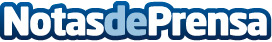 AleaSoft: Continúa la bajada de precios en Europa en marzo por descenso de los precios de los combustiblesAleaSoft analiza los mercados de combustibles, derechos de emisiones de CO2 y electricidad europeos, en una semana en que continúa la tendencia general de marzo de disminución de precios en los mercados europeos por la bajada de los precios de los combustibles, la llegada de la primavera y una mayor producción eólicaDatos de contacto:Alejandro DelgadoNota de prensa publicada en: https://www.notasdeprensa.es/aleasoft-continua-la-bajada-de-precios-en Categorias: Internacional Nacional Industria Téxtil Sector Energético http://www.notasdeprensa.es